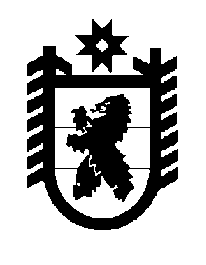 Российская Федерация Республика Карелия    ПРАВИТЕЛЬСТВО РЕСПУБЛИКИ КАРЕЛИЯРАСПОРЯЖЕНИЕот  14 мая 2018 года № 342р-Пг. Петрозаводск Внести в состав рабочей группы, образованной распоряжением Правительства Республики Карелия от 9 августа 2011 года № 438р-П (Собрание законодательства Республики Карелия, 2011, № 8, ст. 1280; 2013, № 12, ст. 2328; 2014, № 12, ст. 2350; 2015, № 7, ст. 1437; 2016, № 4, ст. 893; 
№ 11, ст. 2426; 2017, № 3, ст. 461; № 5, ст. 919; № 9, ст. 1813), с изменениями, внесенными распоряжениями Правительства Республики Карелия                          от 2 ноября 2017 года № 592р-П, от 19 февраля 2018 года № 120р-П, следующие изменения:1) включить в состав рабочей группы Ермолаева О.А. – Министра строительства, жилищно-коммунального хозяйства и энергетики Республики Карелия, назначив его руководителем рабочей группы;2) исключить из состава рабочей группы Кривоносова И.В. 
           Глава Республики Карелия                                                              А.О. Парфенчиков